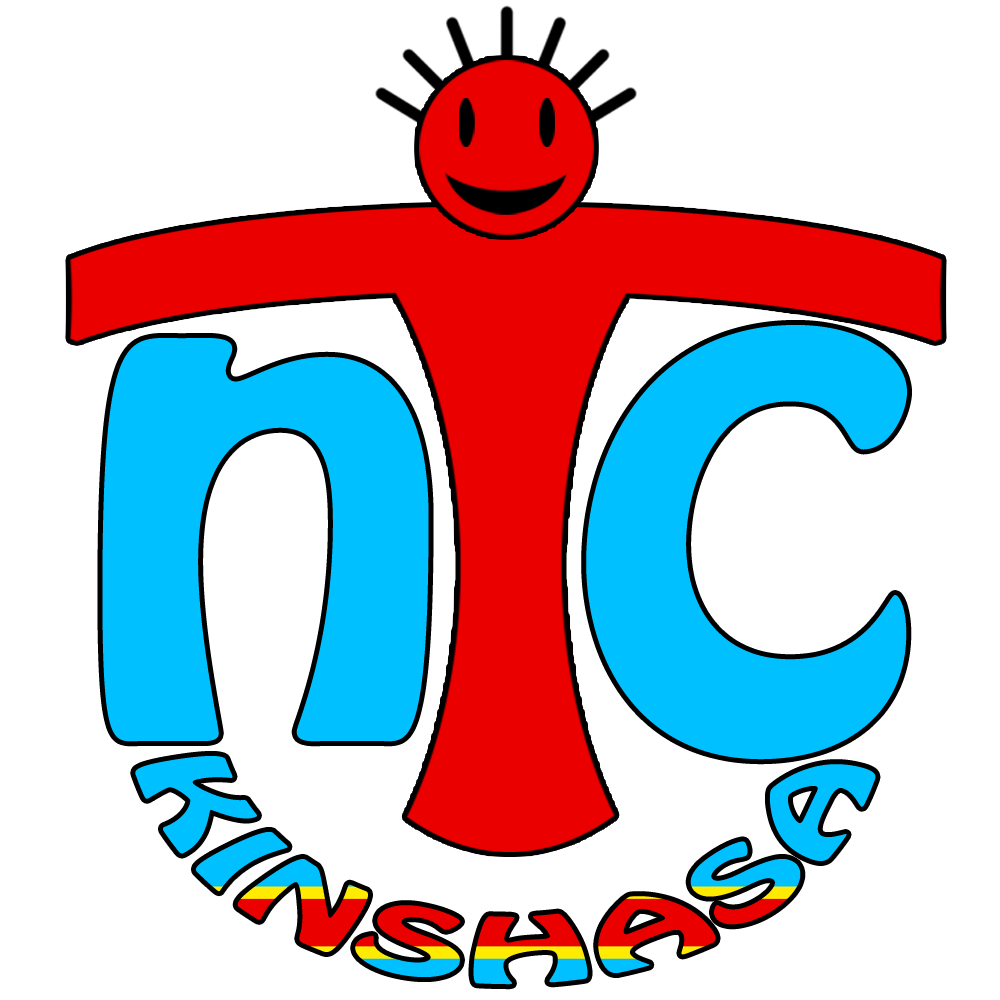 2020-2021 INSCHRIJVINGSFORMULIER NTC KINSHASA                 FICHE D’INSCRIPTION NTC KINSHASA52 LESUREN NEDERLANDS / modules de 52h de cours (13 semaines)550 dollar  - Gelieve het bedrag van ....... euro over te schrijven met de vermelding van:uw NAAM + volwassenonderwijsSt. NTC Kinshasa1451.34.415 - Rabobank West-Zeeuws-VlaanderenIBAN: NL08RABO 0145134415BIC: RABONL.2UVolledige naam / Nom et Prénom…………………………………………………………………………………………………………………E-mail (correspondentie) / adresse mail…………………………………………………………………………………………………………………Telefoon nr / no de téléphone…………………………………………………………………………………………………………………Telefoon bij noodsituatie /  no de téléphone en cas d’urgence …………………………………………………………………………………………………………………